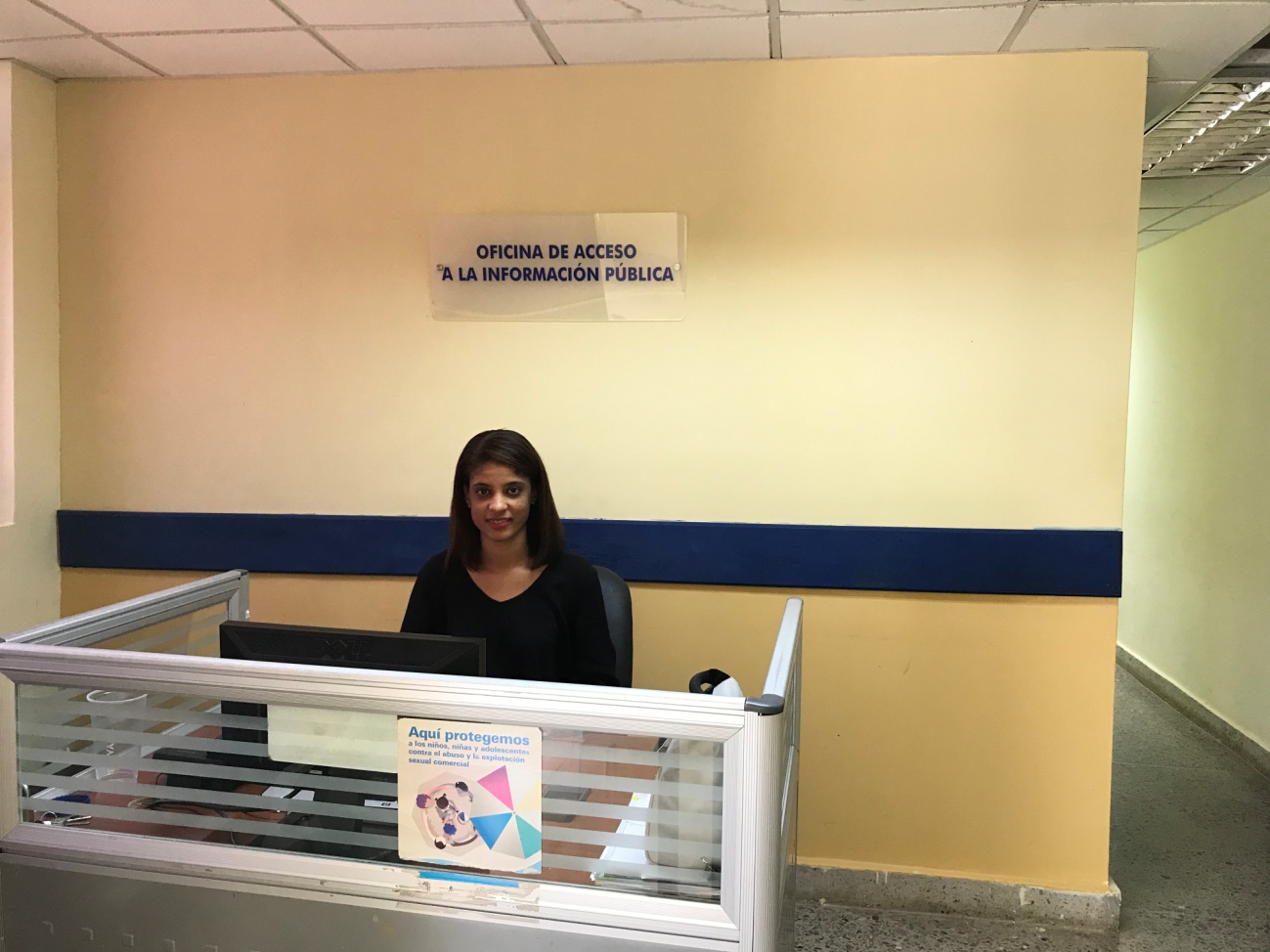 Lic. Tamar Baret Polanco,Encargada del departamento Libre Acceso a la Información publicaTel: 809-538-2325 Ext, 223Correo: oaialcaldiasamana@gmail.com